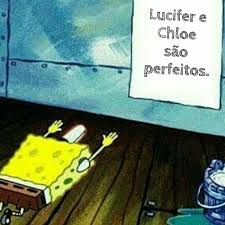 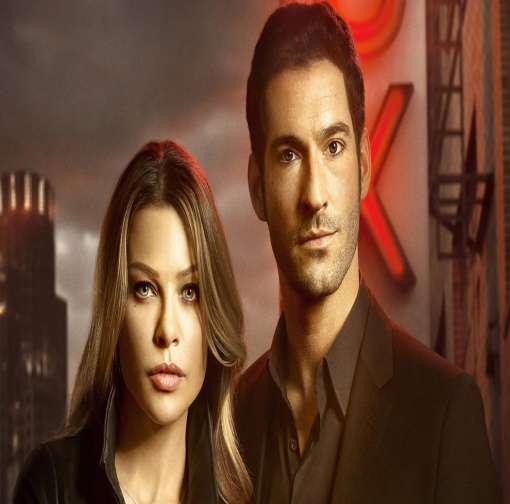 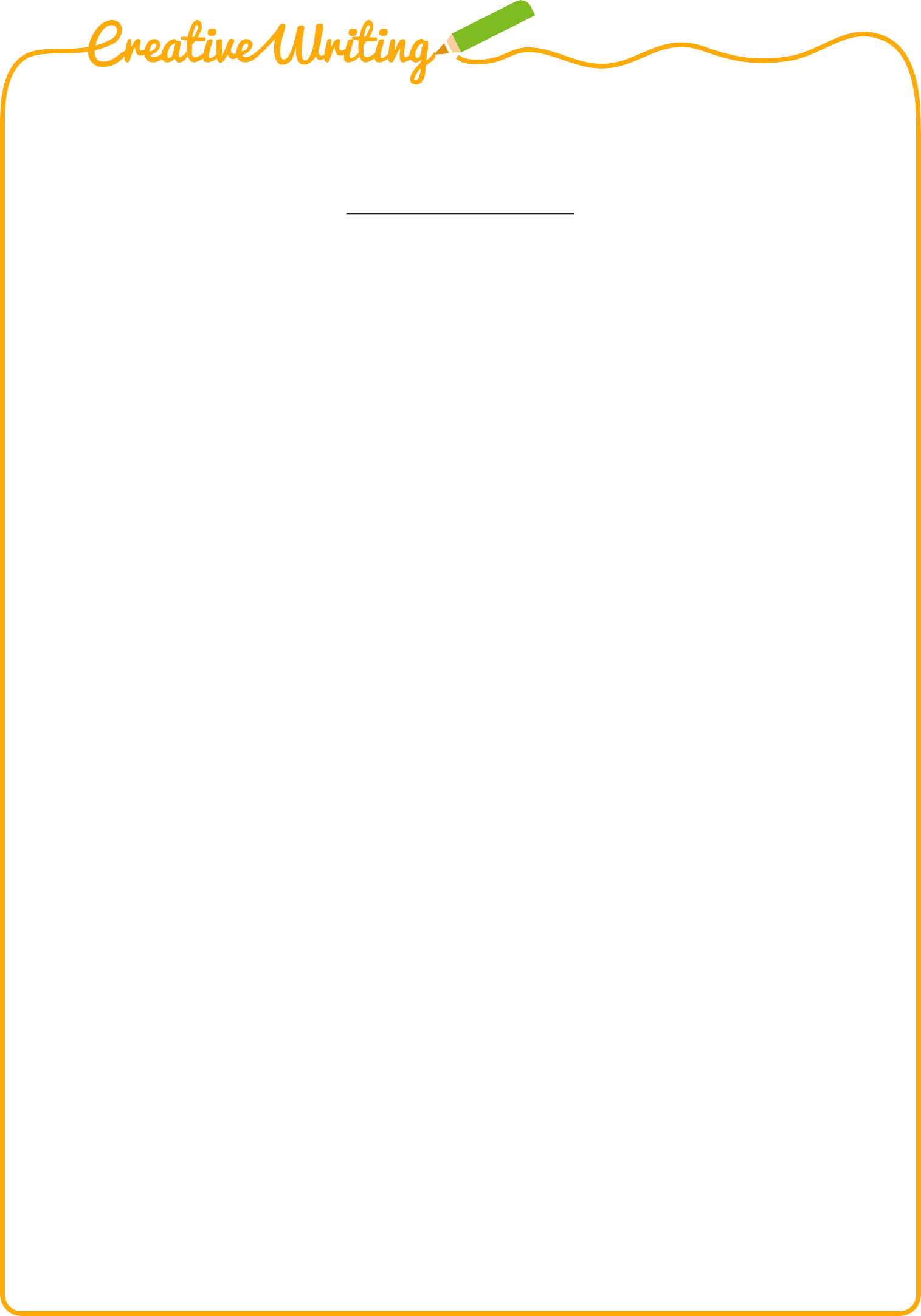 Meu“Ship”FavoritoTente convencer um fã do seriado Lucifer de que ele precisa SHIPPAR os personagens Lucifer e Chloe! Palavras que seu texto deve conter: portanto, mas, e, porque, sempre que, de modo que… © Primary LeapLtd.2020	www.primaryleap.co.uk - PrimaryResources